PAPER TITLE (12 PT BOLD)Author's name, co-author's...Abstract: Xxxxxxxxx xxxxxxxxx summary (12 pt Italic) x xxxxxxxxxx xxxxxxxxxx xxxxxxxxxx xxxxxxxxx xxxxx summary (12 pt Italic) xxxxx xxxxx xxxxx xxxx xxxx xxxxxxxxxxxx x xxxxxxxxxxxxxx summary (12 pt Italic) xxxxx xxxxxxxxxxx xxxxxx xxxxxxxxxxxxxx xxx x xxxxx xxx xx x xxxxxxxxxxxxxxx xxxxxx xxxxxxxxxxxx xxxxxxxxxx xxxxxxxxx summary (12 pt Italic) xxxx xxxxxxxxxx xxxxxxxxx xxxxxx xxxxxxxxxx xxxxxxxx xxxxxxxxxxxxxx summary (12 pt Italic) xxxxxxxxx xxxxxxxxxx xxxxxxxxx xxxxxxxxxxx xxxxxxxxxx xxxxxxxxxxxx xxxxxxxxxxx.Key words: xxxxxxx xxxxx Key words (12 pt Italic) xxxxxxxxxxx xxxxxxxx x  xxx xxxx xxxxx xxxINTRODUCTION (Style: 12 PT BOLD, UPPERCASE, Spacing Before 18 pt, After 6 pt)X xxxxx (paper text 12 pt Regular) xxxxxxxxxxxxx xxxxxxxxxxxx xxxxxxxxxxxxx xxxxxxxxxxx xxxxxxxxxxxx xxxxxxxxxxxxx xxxxxxxxxxxxx xxxxxxxxxx xxxxxxxxxx xxxxxxxxxx xxx (paper text 12 pt Regular) xxxxxxxxxxxxx xxxxx xxxxxxxxxxxxxx xxxxxxxxxxxxx xx.Xxxxxxx ((paper text 12 pt Regular) xxxx xxxxxxxxxxxxxxx xxxxxxxxxxxxx xxxxxxxxxxxxx xxxxxxxxxxxx xxxxxxxxxxxxxxx xx xxxxxxxx xxxxxxx xxxxxxxxxxxxxx xxxxxxxxxx xxxxxxxxxxxx xxxxxxxxxxxx xxxxxxxxxxxxxx xxxxxxxxxxxx xxxxxxxxxxx xxxxxxxxxx xxxxxxxxxxx xxx (paper text 12 pt Regular) xxxxxxxxxxxxxxx xxxxxxxxxxxxxx xxxxxxxxxxxxxxxxxx xxxxxxxxxxxxxxxxxxxxx xxxxxxxxxxxxxxx xxxxxxxxxxxxxxx xxxx x xxxxxxxxxxxxxxxxxxxxx xxxxxxxxxxxxx xxxxxxxxxxxx xxxxxxxxxxxx xxxxxxxxxxxx xxxxxxxxxxx xxxxxxxxxxxx (paper text 12 pt Regular) xxxxxxxxx xxxxxxxxxx xxxxxxxxxxxx xxxxxxxxxxxxx xxxxxxxx xxxxxxxxxxxxxxx xxxxxxxxxxxxx xxx xxxxxxxxxxxxxx xxxxxxxxxxxxxx xxxxxxxxxxxxxx xxxxxxxxxxxx xx xxxxxxxxxx xxxxxxxxxxxxxx xxxxxxxxxxxxxx xxxxxxxxxxxx xxxxxxxxxxxx xxxxxxxxxx xxxxxxxxxx xxxxxxxxxxxx xxxxxxxxxxx xxxxxxxxxxx xxxxxxxxxxx xxxxxxxxxxxx xxxxxxxxxx xxxxxxxxxxxx xxxxxxxxxxxxx xxxxxxxxxxxxxx xxxxxxxxxxxxx xxxxxxxxxx xxxxxxxxxxx xxxxxxxxxx (paper text 12 pt Regular) xxxxxxxxxxxxxx xxxxxxxxxxxxxx xxxxxxxxxxxxxxx xxxxxxxxxx xxxxxxxxxx xxxxxxxxx xxxxxxxxx xxxxxxxxx xxxxxxxxx xxxxxxxxx xxxxxxx xxxxxxxxxxx xxxxxxxxxx xxxxxxxxxxxx xxxxxxxxx xxxxxxxxx xxxxxxxx xxxxxxxxxx xxxxxxxxx xxxxxxxxxxx xxxxxxxxx (paper text 12 pt Regular) xxxxxxxxxx xxxxxxxxxxx xxxxxxxxxxxx xxxxxxxxxxxxx xxxxxxxxxxxx xxxxxxxxxxxxxx xxxxxxxxxxxx xxxxxxxxx xxxxxxxxxxxxxxxxxxxx xxxxxxxxxx xxxxxxxx xxxxxxxx xxxxxxxxx xxxxxxxxxx xxxxxxxx xxxxxx xxxxxxxxxx xxxxxx xxxxxxxxxxxxxx xxxxxx xxxxxxxxx xxxxxxxx xxxxxxxx xxxxxx x xxxxxxxxx xxxxxxxxxx.TITLE (Style: 12 PT BOLD, UPPERCASE, Spacing Before 18 pt, After 6 pt)Xxxxx xxxxxx xxxxxxxxxxxx (paper text 12 pt Regular) xxxxxxxxxxxxx xxxxxxxxxxxx xxxxxxxxxxxx xxxxxxxxxxx xxxxxxxxxxxx xxxxxxxxxxxxx xxxxxxxxxx xxxxxxxxxxxx xxxxxxxxxxxx (paper text 12 pt Regular) xxxxxxxxxxxx xxxxxxxxx xxxxxxxx xxxxxxxxx xxxxxxxxx xxxxxxxx xxxxxxxx xxxxxx xxxxxxxxxxxxxxxxxxx xxxxxxxxxx xxxxxxxxx xxxxxxxx xxxxxxxxx xxxxxxxxx xxxxxxxx xxxxx xxxx xxxxxx xxxxxxxx xxxxxxxx xxxxxx xxxxx xxxx xxxxxxxx .Xxxxxxxxxxxx xxxxxxxxx xxxxxxxxxxxx (paper text 12 pt Regular) xxxxxxxx xxxxxxxx xxxxxxxx xxxxxxxxxx xxxxxxxxxx xxxxxxxxxx xxxxxxxxxxx xxxxxxxxx xxxxxxxx xxxxxxxx xxxxxxxxxxxxx xxxxxxxxx xxxxxxxxxx xxxxxxxxxx xxxxxxxxxx xxxxxxxxxxx xxxxxxxxx (xxxxxxxxxxxx (paper text 12 pt Regular) xxxxxxxxx xxxxxxxxxx xxxxxxxxx xxxxxxxxxxx xxxxxxxxxx xxxxxxxxx xxxxxxxxxx xxxxxxxxxx xxxxxxxxx xxxxxxxxx xxxxxxxxxx xxxxxxxx xxxxxxxxxxxx xxxxxxxxxxx xxxxxxxxxx xxxxxxxxxxx xxxxxxxxxx xxxxxxxxxxxx xxxxxxxxxxxx xxxxxxxxxx x.Xxxxxxxxxxxx xxxxxxxxxxxx (paper text 12 pt Regular) xxxxxxxxxxxx xxxxxxxxxxx x xxxxxxxxxxx xxxxxxxxxx xxxxxxxxxx xxxxxxxxxxx xxxxxxxxxxxxx xxxxxxxxxxx xxx. Xxxxxxxxxxxxx xxxxxxxxxxxxxxxx xxxxxxxxxxxxxxxx xxxxxxxxxxxxxx xxxxxxxxxxxxxxx xxxxxxxxxxxxx xxxxxxxx xxxxxxxxxxxx xxxxxxxx xxxxxxxxx xxxxxxxxxx.2.3 SECTION TITLE 1 (Style: 12 PT BOLD, Sentence case, Spacing Before 12 pt, After 6 pt)Xxxxxxx xxxxxxxxxxxx (paper text 12 pt Regular) xxxxxxxxxxxxxxxx xxxxxxxxxxxxxxxxx xxxxxxxxxxxxxxxxxx xxxxxxxxxxxxxxx xxxxxxxxxxxxxxxxxxx xxxxxxxxxxxxxx xxxxxxxxxxxxx xxxxxxxxxxxx xxxxxxxxxxxxxx xxxxxxxxxxx xxxxxxxxxxx xxxxxxxxxxxx xxxxxxxxxxxx xxxxxxxxxx xxxxxxxxxxxx xxxxxxxxxxxx xxxxxxxxxxxx xxxxxxxxxxxx (paper text 12 pt Regular) Xxxxx xxxxxxxxxxxxx xxxxxxxxxxxxxxx xxxxxxxxxxx xxxxxxxxxx xxxxxxxxx xxxxxxxxxx xxxxxxxxxxx xxxxxxxxxxx xxxxxxxxxxxx xxxxxxxxxxx xxxxx xxxxxxxxxxxxxx xxxxxxxxx xxxxxxXxxx xxxxxxxxxxxx (paper text 12 pt Regular) xxxxxxxxxxxx xxxxxxxxxxxx xxxxxxxxx xxxxxxxxx xxxxxxxxxxx xxxxxxxxxxx xxxxxxxxx xxxxxxxxxxxx xxxxxxxxxxx xxxxxxxx xxxxxxxxx xxxxxxxxxxxx xxxxxxxx xxxxxx xxxxxxxxxxxxxx xxxxxxxxxxxxxx xxxxxxxxxxxxxxxxxxxxxxx xxxxxxxxxxxxxxxxxx xxxxxxxxxxxxxxxx xxxxxxxxxxxx xxxxx.Xxxxx xxxxxxxxxxx xxxxxxxxxxxx (paper text 12 pt Regular) xxxxxxxxxxx xxxxxxxxxxx xxxxxxxxxxx xxxxxxxxxxx xxxxxxxxxxxx xxxxxxxxxx xxxxxxxxxx xxxxxxxxx xxxxxxxxxxx xxxxxxxxxx xxxxxxxxxxx xxxxxxxxxx xxxxxxxxxx xxxxxxxxxx xxxxxxxxxxx xxxxxxxxxxxxx xxxxxxxxxxx xxxxxxxxxxxx xxxxxxxxxxxx xxxxxxxxxx xxxxxxxxxxx xxxxxxxxxxxx xxxxxxxxxxxx xxxxxxxxxxx xxxxxxxxxxx xxxxxxxxxxxx xxxxx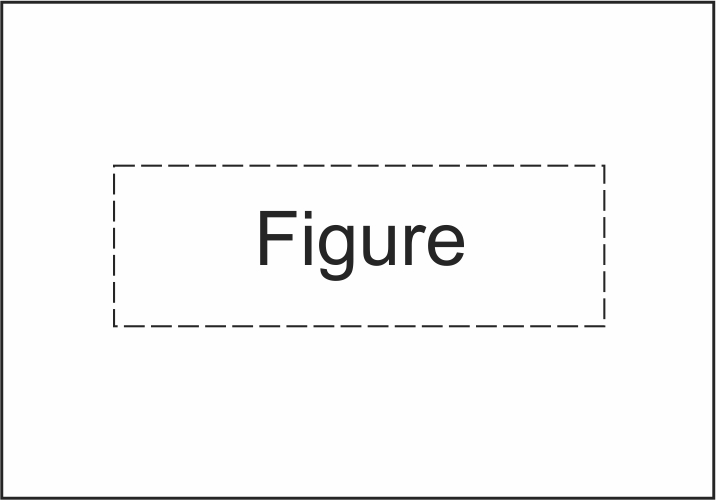 Fig. 1 xxxxxxx(10 pt Italic, Spacing Before 6 pt, After 12 pt)Xxxxxxx xxxxxxxx (paper text 12 pt Regular) xxxxxxxxx xxxxxxxxx xxxxxxxxxx xxxxxxxxxx xxxxxxxxxxx xxxxxxxxxx xxxxxxxxxxx xxxxxxxxxxxx xxxxxxxx xxxxxxxxxxxx xxxxxxxxx xxxxxxxxxx xxxxxxxxxx xxxxxxxx xxxxxxxxxxx xxxxxxxxxxxxxxxxx xxxxxxxxxxxxxxxxx xxxxxxxxxxxxxxxxxxxxxxxxxxxx xxxxxxxxxxx xxxx xxxxxxxxxxxxxxxxxx xxxxxxxxxxxxxxxxxxxxxxxxxxxxxxxxxx xxxxxxxxxxxxxxxx xxxxxxxxx xxx xxxxxxxxxxx xxxxxxxxxxxxxxxx xxxxxxxxxxxxxxx xxxxxxxxxxx xxxxxxxxxxx xxxxxxxxxxxx xxxx xxxxxxxxxxxxx (paper text 12 pt Regular) xxxxxxxxxxx xxxxxxx xxxxxxxxxxxxxx xxxxxxxxxxxx xxxxxxxxxxxx xxxxxxxxxxxxxxxx xxxx xxxxxxxxxxxxxxxxx xxxxxxxxxxx xxxxxxxxx xxxxxxxxxxxxx xxxxx xxxxTable 1 xxxxxxx (Style: 10 pt Italic, Text Table Spacing Before 12 pt, After 6 pt)Xxxxxxx xxxxxxxxxxxxx xxxxxxxx (xxxxxxxxxxxxx (paper text 12 pt Regular, after Table Spacing Before 12 pt) xxxxxxxxxxx xxxxxxxxxx xxxxxx xxxxxx xxxxxxxxxxxxx xxxxxxxxxx xxxxxxxxxxxx xxxxxxxxx xxxxxxxx xxxxxxxxxxxxxx xxxxxxxxxxxx xxxxxxxxxxxx xxxxxxxxxxxx xxxxxxxxxxxxxxxxx xxxxxxxxxxxxx xxxxxxxxxxxxxxx xxxx xxxxxxxxxx xx xxxxxxxx xxxxxxxxxx xxxxxxxxxxxxxxxxx xxxxxxxxxxxxxx xxxxxxxxxxx xxxxxxxxxxxxx xxxxxxxxxx xxxxxxxxxxx xxxx x Xxxxxxxxxxxxx xxxxxxxxxxxxx (paper text 12 pt Regular) xxxxxxxxxxxxxxx xxxxxxxxxx xxxxxxxxxxxx xxxxxxxxxxxx xxxxxxxxxxxx xxxxxxxxxxxx xxxxxxxxxxxxx xxxxxxxxxxxx xxxxxxxxxxxxx xxxxxxxxxx xxxxxxxxxx xxxxxxxxxx xxxxxxxxxxxxx xxxxxxxxxxxxxxx xxxxxxxxx:xxxxxxxxxx (paper text 12 pt Regular, Indentation Left 12 mm, Special -Hanging 5 mm) xxxx xxxxxxxxxxxxxxxxxxxxx xxx xxxxxxxxxxxxx x xxxxxxxxxxxxxx xxxxxxxxxxxxxx xxxxxxxxxxxxxxxxxxx xxxxxxxx xxxxxxxxxxx xxxxxxxxx xxxxxxxxxx xxxxx xxxxxxxxxxx xxxxxxxxxxx xxxx.Xxxxxxx xxxxxxxxxxxx xxxxxxxxxxxxxxxxx xxxxxxxxxxxxxxxx xxxxxxxxxxxxxx xxxxxxxxxxxxx xxxxxxxxxxxxx xxxxxxxxxx. Xxxxxxxxxxxxxxxxxxxxxxxxx xxxxxxxx xxxxx (paper text 12 pt Regular) xxxx xxxxxxxxxxxxxxxx xxxxxxxxxxx xxxxxxxxx xxxxxxxxxxx xxxxxxxx xxxxxxxxxxxx xxxxxxxxxxx xxxxxxxxxx xxxxxxxxxx xxxxxxxxx xxxxxxxxxx xxxxxxxxxxx xxxxxxxxxx xxxxxxxxx xxxxxxxxxx xxxxxxxxx xxxxxxxxxx xxxxxxxxxx xxxxxxxxxx xxxxxxxxxx xxxxxxxxxx xxxxxxxxxx xxxxxxxxxxx xxxxxxxxx xxxxxxxxxxx xxxxxxxxxxx xxxxxxxxxxxx xxxxxxxxxxxx xxxxxxxxxx xxxxxxxxxxx xxxxxxxxxxxxx xxxxxxxxxx xxxxxxxxxxxx xxxxxxxxxxxx xxxxxxxxxxx xxxxxxxxxxxx xxxxxxxxxxx xxxxxxxxxx xxxxxxxxx x.2.2.2 SUB-SECTION TITLE 2 (Style: 12 PT BOLD, Sentence case, Spacing Before 12 pt, After 6 pt)Xxxxxxxxxxxx (paper text 12 Pt Regular) xxxx xxxxxxxxxxxx xxxxxxxxxx xxxxxxxxxxxxx xxxxxxxxxxxx xxxxxxxxxxxxx xxxxxxxxxxxxx xxxxxxxxxx xxxxxxxxxx xxxxxxxxxxx xxxxxxxxxxx xxxxxxxxxxx xxxxxxxxxx xxxxxxxxxxx xxxxxxxxxxx xxxxxxxxxx xxxxxxxxxxx xxxxxxxxxxxxxx xxxxxxxxxxxx xxxxxxxxxxx xxxxxxxxxxxxx xxxxxxxxxxxx xxxxxxxxxxxx xxxxxxxxx xxxxxxxxxxx xxxxxxxxxxx xxxxxxxxxxxxx xxxxxxxxxxx xxxxxxxxxxx xxxxxxxxxx xxxxxxxxxxxxxx xxxxxxxx xxxxxxxxxxxxxx xxxxxxxxx xxxxxxxxx xxxxxxxxxx xxxxxxxxxx xxxxxxxxxx xxxxxxxxxxxx xxxxxxxxxx xxxxxxxxx xx xxxxxxxxxxxx xxxxxxxxxxxxx xxxxxxxxxxxxx xxxxxxxxxxxxx xxxxxxxxxxxxxx xxxxxxxxxxx xxxxxxxxx xxxxxxxxx.Xxxxxxxxxxxxx(paper text 12 Pt Regular) xxxx xxxxxxx xxxxx xx xx x xxxxxxxxxxxxx  xxx  xxxxxxxxxx xxxxxxxxxx xxxxxxxxxx xxxxxxxx xFig. 3 xxxxxxx(10 Pt Italic, Figure Spacing Before 12 Pt, After 6 Pt, Text Figure Spacing Before 6 Pt, After 12 Pt)Xxxx (paper text 12 Pt Regular) xx xxxxxxxxxx xxxxxxxx xxxxxx xxxxxxxx xxxxxxxx xxxxxxxxx xxxxxxxxxx xxxxxxxxxx xxxxxxxxxx xxxxxxxxx xxxxxxxx xxxxxxxxx xxxxxxxxx xxxxxxxxx xxxxxxxxxxxxxxxx xxxxxxxxxx xxxxxxxxx xxxxxxxxxx xxxxxxxxx xxxxxxxxxx xxxxxxxxxx xxxxxxxxxx xxxxxxxxxx xxxxxxxxxx xxxxXxxxxxxxx xxxxxxxx xxxxxxxxxxxxxxx xxxxxxxxxxxxx xxxxxxxxxxxx xxxxxxxxxxxx xxxxxxxxxxxx xxxxxxxxxxxx xxxxxxxxxxx xxxxxxxxx xxxxxxxxx xxxxxxxxxx xxxxxxxxx xxxxxxxxxxx xxxxxxxxx (paper text 12 Pt Regular) xx xxxxxxxxxxxx xxxxxxxxxx xxxxxxxxxx xxxxxxxxxx xxxxxxxxxxx xxxxxxxxxx xxxxxxxxx xxxxxxxxx xxxxxxxxx xxxxxxxxx xxxxxxxxxx xxxxxxxxxxx xxxxxxxxx xxxxxxxxxxx xxxxxxxxxx xxxxxxxxx xxxxxxxxxxx xxxxxxxxxxxx xxxxxxxxxxx xxxxxxxxxxx xxxxxxxxxxxx xxxxxxxxxxxx xxxxxxxxxx xxxxxxxx (paper text 12 Pt Regular) xx xxxxxxxxx xxxxxxxx xxxxxxxxx xxxxxxxxxxxx xxxxxxxxxxxxxx xxxxxxxxxxx xxxxxxxxxxx xxxxxxxxxx xxxxxxxxxxx xxxxxxxxxxxx xxxxxxxxxx xxxxxxxxxxx xxxxxxxxxxxx (paper text 12 Pt Regular) xx xxxxxxxxxx xxxxxxxxx xxxxxxxxxx xxxxxxx xxxxxxxxxxxx xxxxxxxxxxxx xxxxxxxxxxxxxxxxxxx xxxxxxxxxxxxx.Fig. 4 xxxxxxx (10 Pt Italic)Xxxxxxxxxxxxxxxx xxxxxxxxxxxx xxxxxxxx xxxxxxxxxxxx xxxxxxxxxxxx xxxxxxxxxxx xxxxxxxxx xxxxxxxxx xxxxxxxxxx xxxxxxxxxxxxxxxxxx xxxx xxxxxxxxxxx (paper text 12 Pt Regular) xx xxxxxxxxx xxxxxxxx xxxxxxxxx xxxxxxxxxxxx xxxxxxxxxxxxxx xxxxxxxxxxx xxxxxxxxxx xxx xxxxxxxxxxxx xxxxxxxxxxxx xxxxxxxxxxx xxxxxxxxx xxxxxxxxxxxx xxxxxxxxxxxxx xxxxxxx xxxxx xxxxxx xxxxxxxx x xxxxxxxx xxxxxxxxxx xxxxxxxxx xxxxxxxxxx xxxxxxxxxxx xxx (paper text 12 Pt Regular) xx xxxxxxxxx xxxxxxxx xxxxxxxxx xxxxxxxxxxxx xxxxxxxxxxxxxx xxxxxxxxxxx xxxxxxxxxx xxxxxxxxxx xxxxxxxxxxx xxxxxxxxxx xxxxxxxxx xxxxxxxxx xxxxxxxxx xxxxxxxxx xxxxxxxxxx xxxxxxxxxxx xxxxxxxxx xxxxxxxxxxx xxxxxxxxxx xxxxxxx xxxxxxxxxx xxxxxxxxxxx xxxxxxxxxx xxxxxxxxx xxxxxxxxx xxxxxxxxx xxxxxxxxx xxxxxxxxxx xxxxxxxxxxx xxxxxxxxx xxxxxxxxxxx xxxxxxxxxx xxx xxxxxxxxxxxx xxxxxxxxxxx xxxxxxxxxxx xxxxxxxxxxx xxxxxxxxxxx xxxxxxxxxxx xxxxxxxx xxxxxxxxxx xxxxxxxxx xxxxxxxxxx xxxxxxxxxxx xxx (paper text 12 Pt Regular) xx xxxxxxxxx xxxxxxxx.CONCLUSION (12 PT BOLD)Xxxxx (paper text 12 Pt Regular) xx xxxxxxxxx xxxxxxxx xxxxxxxxx xxxxxxxxxxxx xxxxxxxxxxxxxx xxxxxxxxxxx xxxxxxxxxx xxxxxxxxx xxxxxxxxxxx xxxxxxxxxxx xxxxxxxxxx xxxxxx xxxxxxxx xxxxxxxxxx xxxxxxxxx xxxxxxxxxx xxxxxxxxxxx xxx (paper text 12 Pt Regular) xx xxxxxxxxx xxxxxxxx xxxxxxxxx xxxxxxxxxxxx xxxxxxxxxxxxxx xxxxxxxxxxx xxxxxxxxxx xxxxxxxxxx xxxxxxxxxx xxxxxxxxxxx xxxxxxxxxx xxxxxxxxx xxx xxxxxxxx xxxxxxxxx xxxxxxxxxxx xxxxxxxxxx xxxxxxxxx xxxxxxxxx xxxxxxxxxx xxxxxxxxx xxxxxxxxx xxxxxxxxx xxxxxxxxx xxxxxxxx xxxxxxxx xxxxxxxx xxxxxxxx xxxxxxxxxxxxx xxxxxxxxxx (paper text 12 Pt Regular) xx xxxxxxxxx xxxxxxxx xxxxxxxxx xxxxxxxxxxxx xxxxxxxxxxxxxx xxxxxxxxxxx x xxxxxxxx xxxxxxxx xxxxxxxxxxx xxxxxxxxxxxx xxxxxxxxx xxxxxxxxxxxxx xxxxxxxxx REFERENCES (BOLD)Journal Papers:Surname 1, Initials, Surname 2, Initials (year). Title. Journal, volume, number, pages.[1] Zadnik, Ž., Karakašič, M., Kljajin, M., Duhovnik, J. (2009). Function and Functionality in the Conceptual Design Process. Strojniški vestnik - Journal of Mechanical Engineering, vol. 55, no. 7-8, p. 455-471.Journal titles should not be abbreviated. Note that journal title is set in italics.Books:Surname 1, Initials, Surname 2, Initials (year). Title. Publisher, place of publication.[2] Groover, M.P. (2007). Fundamentals of Modern Manufacturing. John Wiley & Sons, Hoboken. Note that the title of the book is italicized.Chapters in Books:Surname 1, Initials, Surname 2, Initials (year). Chapter title. Editor(s) of book, book title. Publisher, place of publication, pages.[3] Carbone, G., Ceccarelli, M. (2005). Legged  robotic systems. Kordić, V., Lazinica, A., Merdan, M. (Editors), Cutting Edge Robotics. Pro literatur Verlag, Mammendorf, p. 553-576.Proceedings Papers:Surname 1, Initials, Surname 2, Initials (year). Paper title. Proceedings title, pages.[4] Štefanić, N., Martinčević-Mikić, S., Tošanović, N. (2009). Applied Lean System in Process Industry. MOTSP 2009 Conference Proceedings, p. 422-427.Standards:Standard-Code (year). Title. Organisation. Place.[5] ISO/DIS 16000-6.2:2002. Indoor Air – Part 6: Determination of Volatile Organic Compounds in Indoor and Chamber Air by Active Sampling on TENAX TA Sorbent, Thermal Desorption and Gas Chromatography using MSD/FID. International Organization for Standardization. Geneva.WWW pages:Surname, Initials or Company name. Title, from http://address, date of access.[6] Rockwell Automation. Arena, from http://www.arenasimulation.com, accessed on 2009-09-07.